OWNERS REPORTGUIDANCE ON WRITING AND SUBMITTING A MOTORHOME REVIEWWe’ll pay £250 per report published and you need to have owned your motorhome for at least one year prior to writing the article.Please send digital photos and the text file to Rachel Stothertrachels@warnersgroup.co.ukor to MMM, Warners Group Publications, West Street, Bourne, Lincs PE10 9PHWORDS2,000 words in the body copy including any sub-headingsThe words need to include a brief introduction to your motorhoming history if any, why you bought the motorhome and how the van works. It often helps to break it down into the following categories (although you can come up with your own headings):DrivingLoungeDiningKitchenSleepingWashroomWithin the copy you also need to include details of any faults, or repairs needed or things you’ve changed since buying the ‘vanPICTURES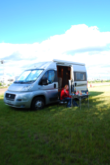 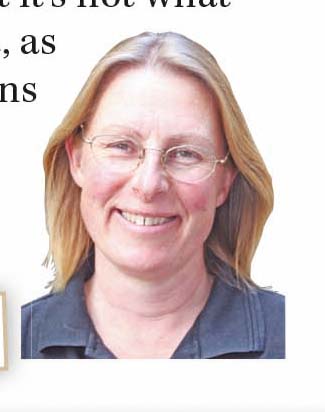 Picture of you – head and shoulders shot (shown right) Main exterior – at least one – taken from the front corner showing the length of the motorhome (example shown far right)Interiors – lounge, kitchen, washroom and sleeping arrangements, plus at least five detail pictures of specific things you like or have changed.Note, that if you supply a large exterior image (in portrait format, high res and A4 sized) and we use it as the main front cover picture you will earn an extra £100. For more guidance on the pictures we would like, email rachels@warnersgroup.co.ukINFORMATION PANELS (all fields need to be filled in)LIKES/DISLIKES (Needs to be 20-25 word sentence for each LIKES/DISLIKES (Needs to be 20-25 word sentence for each Why we bought it…What we love…How we would change it…When we buy our next ‘van…FACTS AND FIGURESFACTS AND FIGURESPrice new today: Price of similar aged ‘van today: BASICS BASICS Berths: Travel seats: Length of ownership: Annual mileage: Length: Width: Height: Gross vehicle weight: Payload: BASE VEHICLE Type: Engine: Fuel economy: Bed sizes: Base vehicle service cost: Insurance: Habitation service: Road tax: Accessories added: WHAT WENT WRONG 